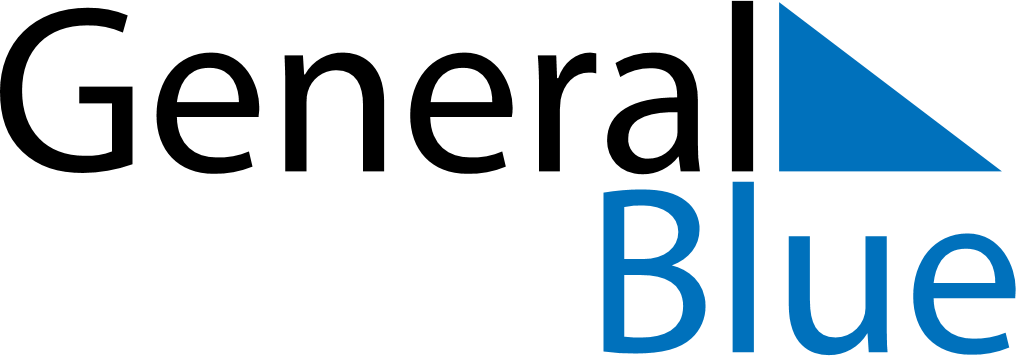 March 2027March 2027March 2027March 2027MexicoMexicoMexicoSundayMondayTuesdayWednesdayThursdayFridayFridaySaturday123455678910111212131415161718191920Benito Juárez’s birthday (day off)2122232425262627Benito Juárez’s birthdayMaundy ThursdayGood FridayGood Friday28293031